Publicado en Madrid el 27/02/2024 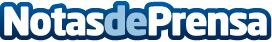 DHL eCommerce obtiene el reconocimiento Top Employer en EspañaLa certificación de DHL eCommerce como Top Employer 2024 en España y otros 16 países refleja su dedicación al bienestar de los empleados. La certificación subraya el compromiso de DHL con las mejores políticas y prácticas de RR.HHDatos de contacto:Noelia PerlaciaAvance Comunicación915191005Nota de prensa publicada en: https://www.notasdeprensa.es/dhl-ecommerce-obtiene-el-reconocimiento-top Categorias: Nacional Madrid Logística Recursos humanos Premios http://www.notasdeprensa.es